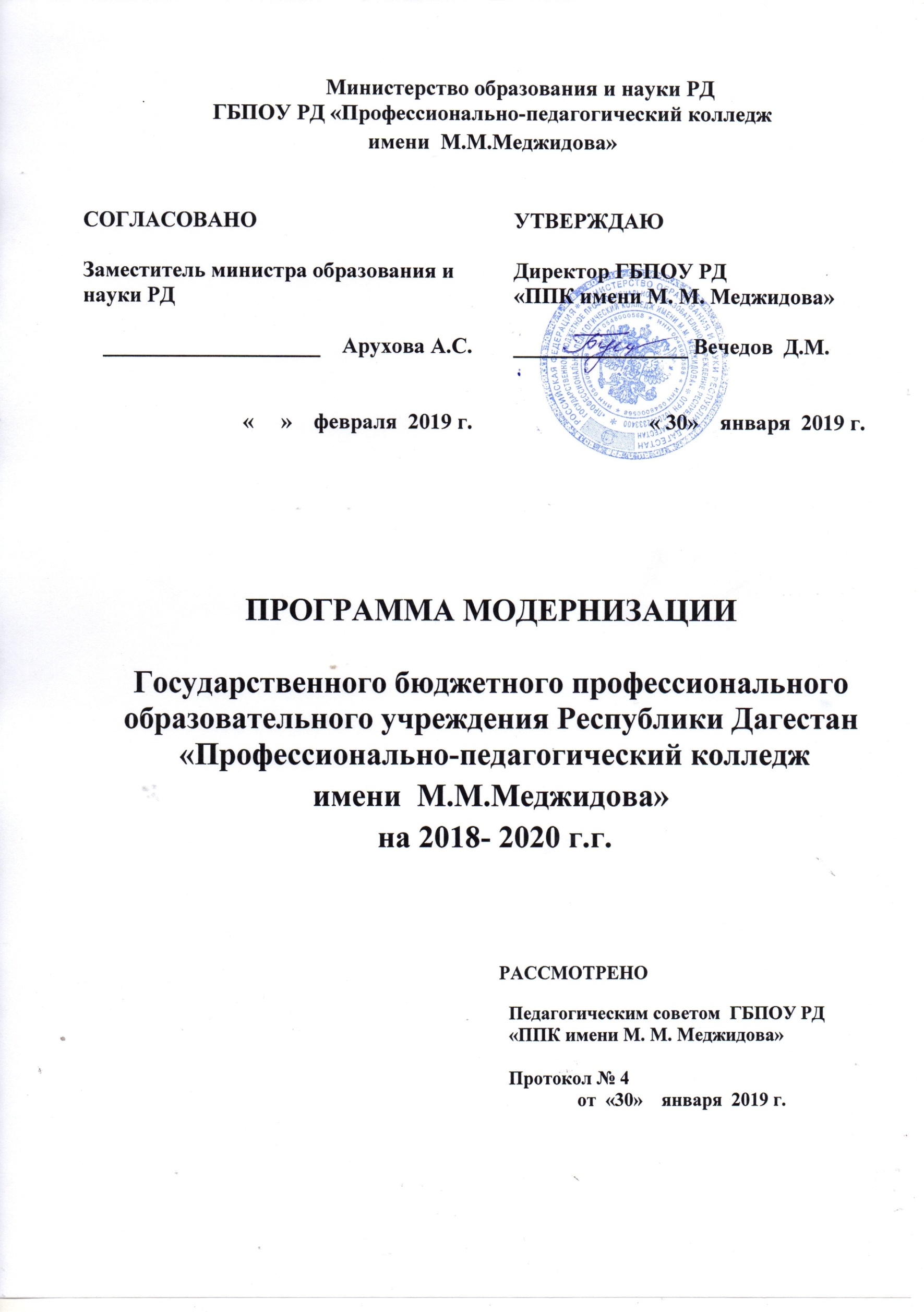 АктуальностьПрограмма модернизации ГБПОУ РД  «Профессионально-педагогический колледж имени М. М. Меджидова» (далее - ППК имени М. М. Меджидова) определяет основные направления и перспективы развития колледжа, нацеленные на решение задач интеллектуального, культурного и профессионального развития обучающихся, удовлетворение потребностей государства, Республики Дагестан в квалифицированных учителях начальных классов, музыки, изобразительного искусства, дизайна. 	Целью программы является модернизация деятельности ГБПОУ РД  «Профессионально-педагогический колледж имени М. М. Меджидова» в целях подготовки высококвалифицированных специалистов в соответствии с потребностями системы образования Республики Дагестан.ГБПОУ РД «ППК имени М. М. Меджидова» – одно из старейших учебных учреждений РД, основанное в 1859 году под названием Темирханшуринское 2-х классное училище. Отсчет своей современной истории колледж ведет с 1922 года, когда на его базе было основано Первое педучилище Дагестана.Сложившаяся качественная система подготовки педагогических кадров, основанная на устоявшихся традициях, позволяет выпускникам быть широко востребованными в школах города,  республики и страны .ГБПОУ РД  «ППК имени М. М. Меджидова»  является профессиональной образовательной организацией, осуществляет образовательную деятельность по основным профессиональным образовательным программам подготовки специалистов среднего звена. Филиалов и представительств колледж не имеет. Сегодня ГБПОУ РД «ППК имени М. М. Меджидова» реализует пррограммы по направлениям подготовки 44.00.00 Образрование и педагогические науки, 53.00.00 Музыкальное искусство и 54.00.00 Изобразительное и прикладные виы искусств. В колледже осуществляется  подготовка  специалистов среднего звена по 5-ти специальностям:  -  44.02.02  «Преподавание в начальных классах» (очная и заочная формы обучения);- 44.02.05 «Коррекционная педагогика в начальном образовании» (очная форма обучения);- 53.02.01 «Музыкальное образование» (очная форма обучения);- 54.02.01 «Дизайн» (по отраслям) в культуре и искусстве (очная форма обучения);- 54.02.06 «Изобразительное искусство и черчение» (очная форма обучения).Колледж располагает развитой материально-технической базой, образовательный процесс проводится в основном здании общей площадью 10076,0  кв.м., закреплённым на правах оперативного управления. (г. Избербаш, ул. Гусейханова,2).  По всем специальностям в колледже  имеется необходимое количество учебных кабинетов, мастерских и лабораторий. Для организации учебного процесса используется 21 учебный кабинет, 3 лаборатории, 16 мастерских, 42 кабинета  индивидуальных занятий музыкой, 24 учебные аудитории. Перечень кабинетов, лабораторий колледжа в целом соответствует  требуемым согласно ФГОС СПО по направлениям подготовки.Другие объекты обеспечения образовательной деятельности:- Информационно-методический центр- Библиотека, читальный зал с выходом в сеть Интернет- Спортивный зал- Открытый стадион - Теннисный корт- Актовый зал- Конференц-зал - Музей истории колледжа- Натюрмортный фонд- Центр художественно - эстетического образования- Выставочный зал творческих работ студентов и преподавателей- Зал  ритмики и хореографии- Музыкальный зал- Медицинский кабинетВ целях материально-технического обеспечения образовательного процесса учебные кабинеты колледжа, мастерские оснащены необходимым оборудованием для проведения аудиторных и практических занятий, в том числе: мультимедийное оборудование, персональные компьютеры. В учебном корпусе работает библиотека, читальный зал с выходом в сеть Интернет. Колледж оборудован спортивным комплексом, который включает спортивный зал, а также открытый стадион широкого профиля, теннисный корт. Для организации массовых воспитательных мероприятий в колледже оборудованы актовый зал, Центр художественно - эстетического образования, выставочный зал творческих работ студентов и преподавателей, зал  ритмики и хореографии, музыкальный зал.Колледж обладает различными информационно-коммуникационными средствами обучения и воспитания: мультимедиа проекторы, интерактивные доски, персональные компьютеры. Однако работу по развитию материально-технической базы колледжа необходимо продолжить: требуется закупка оборудования для 2-х компьютерных классов, закупка мебели для учебных кабинетов, обновление спортивного инвентаря, дидактического материала для реализации программ подготовки специалистов среднего звена, оборудования для лабораторий по коррекционному и начальному общему образованию, музыкальному и художественному образованию.Колледж обладает высоким кадровым потенциалом: 88% преподавателей колледжа - это преподаватели высшей и первой  квалификационной категорий, среди которых Заслуженные учителя школы Республики Дагестан, отличники народного просвещения РФ, почетные работники системы среднего профессионального образования РФ, заслуженный работник культуры РФ, заслуженные деятели искусств РД, отличник Всероссийского музыкального общества,  кандидаты наук, опытные специалисты-практики. Большинство молодых педагогов колледжа - выпускники колледжа.В колледже традиционно большое внимание уделяется повышению квалификации педагогов и специалистов. При этом достаточно остро стоит проблема своевременного прохождения преподавателями колледжа стажировок в соответствии с требованиями федерального государственного образовательного стандарта среднего профессионального образования, требованиями стандартов WorldSkills. Анализ  регионального рынка труда для выпускников колледжа показывает, что в рамках реализации программы модернизации региональной системы начального образования ежегодно увеличивается  количество первых классов в школах. Развивается система дополнительного образования детей. Новые рабочие места необходимо обеспечивать качественно подготовленными педагогическими кадрами. Таким образом, выпускники всех отделений колледжа востребованы системой образования Республики Дагестан. 	В этой связи не теряет своей актуальности не только прием в колледж выпускников школ по всем представленным на сегодняшний день специальностям, но и необходимость, с одной стороны, совершенствования системы работы по повышению мотивированности выпускников колледжа на работу в системе образования Республики Дагестан, с другой стороны - стимулирование работодателей на прием выпускников колледжа в образовательные учреждения. В колледже создан и успешно работает Служба содействия трудоустройству выпускников, которая в целом справляется с задачами повышения числа выпускников, устраивающихся на работу по специальности в первый год после окончания колледжа. По итогам трудоустройства количество выпускников, трудоустроенных по полученной профессии и продолживших обучение в вузах по профилю полученной специальности,  проходящих службу в ВС РФ превышает 80%.  Перед колледжем стоит задача продолжения эффективной работы по трудоустройству выпускников. Колледж является активным участником движения «WorldSkills», что позволяет студентам развивать профессиональные компетенции, становиться лучшими в профессии, способствует повышению престижа педагогической профессии, формирует уверенность в правильности выбранного трудового пути. Участие студентов в чемпионатах профессионального мастерства  Ворлдскиллс «Молодые профессионалы»  в  Республике Дагестан по компетенции преподавание в младших классах  - это демонстрация важности компетенций для личностного роста и успеха, дополнительный мощный импульс для развития системы подготовки специалистов среднего звена. С 2016 года колледж является участником  Открытого регионального чемпионата Ворлдскиллс «Молодые профессионалы» по компетенции «Преподавание в младших классах» и «Абилимпикс» по компетенции «Психология».С 2017 года колледж является участником  Открытого регионального чемпионата WorldSkills Russia «Молодые профессионалы» по компетенции «Преподавание в младших классах». Традиционный конкурс профессионального мастерства «Каков ты, будущий учитель?», который ежегодно проходит в колледже, теперь проводится с включением конкурсных заданий чемпионата Ворлдскиллс по соответствующим компетенциям. В настоящее время ведется активная работа по организации конкурсной площадки Открытого регионального чемпионата Ворлдскиллс «Молодые профессионалы» по компетенции «Преподавание  музыки в школе». В настоящее время ведется активная работа с целью организации образовательного процесса с учетом стандартов «Ворлдскиллс» по подготовке к организации демонстрационного экзамена как формы государственной итоговой аттестации. Важную роль в организации образовательного процесса играет создание системы социального партнерства с учреждениями и организациями Республики Дагестан, других регионов Российской Федерации. Развитие социального партнерства является одним из приоритетных направлений работы колледжа. Социальное партнерство - ресурс для повышения качества подготовки высококвалифицированных специалистов и одно из основных направлений совершенствования работы по профессиональной ориентации. Колледж активно сотрудничает с образовательными организациями г.Избербаш, которые являются базами практики для обучающихся колледжа. Активизирована деятельность по реализации с социальными партнерами совместных социально-культурных и образовательных проектов и программ, необходимых для создания условий по формированию общекультурных и профессиональных компетенций у обучающихся колледжа во внеучебной деятельности. Организовано участие социальных партнеров - работодателей в подготовке обучающимися выпускных квалификационных работ: участие работодателей в определении наиболее актуальных направлений исследований, процедуре предзащиты и защиты выпускных квалификационных работ обучающихся. Колледж ведет активную работу по установлению связей с новыми социальными партнерами,  сотрудничает с образовательными учреждениями  других регионов Российской Федерации. В колледже проводится работа по разработке концепции развития социального партнерства. Решение указанного вопроса - одна из главных задач колледжа на ближайшие годы.  	Обеспечение равного доступа к образованию для всех обучающихся с учетом разнообразия особых образовательных потребностей и индивидуальных возможностей - одна из главных задач в деятельности колледжа. В колледже ведется работа по созданию условий для беспрепятственного, безопасного и удобного передвижения обучающихся инвалидов и обучающихся с ограниченными возможностями здоровья, оборудован пандус. Однако в настоящее время материально-технические условия для обучения инвалидов и лиц с ограниченными возможностями здоровья нельзя признать удовлетворительными.2. Цели и задачи программыЦелью программы является модернизация деятельности ГБПОУ РД  «Профессионально-педагогический колледж имени М. М. Меджидова» в целях подготовки высококвалифицированных специалистов в соответствии с потребностями системы образования Республики Дагестан.Для достижения указанной цели предполагается решение следующих задач:1. Развитие современной инфраструктуры подготовки высококвалифицированных специалистов в соответствии с современными стандартами и передовыми технологиями. 2. Формирование кадрового потенциала колледжа для проведения обучения и оценки соответствующей квалификации выпускников по стандартам Ворлдскиллс. 3. Участие в региональных чемпионатах «Молодые профессионалы» (Ворлдскиллс Россия) и «Абилимпикс».4.Проведение итоговой аттестации выпускников в форме демонстрационного экзамена.5. Создание педагогических условий для реализации основных профессиональных образовательных программ среднего профессионального образования, а также программ профессиональной подготовки. 6.  Создание условий для профессионального роста, совершенствования профессионального мастерства работников колледжа в соответствии с требованиями профессиональных стандартов.7. Создание профессионально-развивающего и учебно-воспитательного пространства, отвечающего современным требованиям к структуре, условиям и результатам профессионального развития воспитания личности.8. Формирование навыков проектной деятельности для организации волонтерских акций, проектов, движений патриотической направленности совместно с обучающимися, родителями, общественными объединениями.Нормативно-правовое обеспечение:Программа модернизации ГБПОУ РД  «ППК имени М. М. Меджидова» на 2018 - 2020 гг. разработана в соответствии с Федеральным законом Российской Федерации от 29.12.12 № 273-ФЗ «Об образовании в Российской Федерации»; Концепцией Федеральной целевой программы развития образования на 2018-2020 годы, утверждённой распоряжением Правительства РФ от 29 декабря 2014 года № 2765- р; Федеральной целевой программой развития образования на 2016-2020 годы, утверждённой постановлением Правительства РФ от 23 мая 2015 года № 497; Комплексом мер, направленных на совершенствование системы среднего профессионального образования, на 2015-2020 годы, утвержденным распоряжением Правительства РФ от 3 марта 2015 г. №349-р; Государственной программой Российской Федерации «Развитие образования» на 2013-2020 годы, утверждённой постановлением правительства Российской Федерации от 15 апреля 2014 года № 295; Государственной программой «Патриотическое воспитание граждан Российской Федерации на 2016-2020 годы», утверждённой постановлением правительства Российской Федерации от 30 декабря 2015 г. №1493, Концепцией долгосрочного социально-экономического развития Российской Федерации на период до 2020 года, утверждённой постановлением Правительства РФ от 17 ноября 2008 года № 162-р; Программой развития ГБПОУ РД  «ППК имени М. М. Меджидова» на 2018 - 2020 гг.Целевые индикаторы программы модернизацииПеречень и описание программных мероприятий5. Показатели, характеризующие результативность мероприятий программы№п/пПоказатель Тип показателя Базовое значение (2017 год)Период, годПериод, годПериод, год№п/пПоказатель Тип показателя Базовое значение (2017 год)2018 год2019 год2020 год1.Численность выпускников, обучавшихся по наиболее востребованным профессиям и специальностям Основной2312782352282.Численность выпускников ПОО, продемонстрировавших уровень подготовки, соответствующий стандартам Ворлдскиллс Россия (чел. /год) Основной01123.Количество в ПОО специализированных центров компетенций в ОО, аккредитованных по стандартам Ворлдскиллс Россия (шт.) Аналитический-0014.Количество в ПОО центров проведения демонстрационного экзамена (шт.) Аналитический-0025.Доля выпускников ПОО, трудоустроенных по полученной профессии или специальности (%) Основной№ п/п Наименование мероприятия Наименование мероприятия Сроки исполнения Ответственные Ответственные Ожидаемые результаты 1. Развитие в ПОО современной инфраструктуры подготовки высококвалифицированных специалистов в соответствии с современными стандартами и передовыми технологиями 1. Развитие в ПОО современной инфраструктуры подготовки высококвалифицированных специалистов в соответствии с современными стандартами и передовыми технологиями 1. Развитие в ПОО современной инфраструктуры подготовки высококвалифицированных специалистов в соответствии с современными стандартами и передовыми технологиями 1. Развитие в ПОО современной инфраструктуры подготовки высококвалифицированных специалистов в соответствии с современными стандартами и передовыми технологиями 1. Развитие в ПОО современной инфраструктуры подготовки высококвалифицированных специалистов в соответствии с современными стандартами и передовыми технологиями 1. Развитие в ПОО современной инфраструктуры подготовки высококвалифицированных специалистов в соответствии с современными стандартами и передовыми технологиями 1. Развитие в ПОО современной инфраструктуры подготовки высококвалифицированных специалистов в соответствии с современными стандартами и передовыми технологиями 1.1. 1.1. Актуализация для ПОО кадровой потребности Республики Дагестан  в разрезе специальностей колледжа2018 год Администрация ПОО, представители работодателей Проанализирована кадровая потребность  образовательной отрасли Республики Дагестан, подготовлены предложения контрольных цифр приёма (КЦП) .Проанализирована кадровая потребность  образовательной отрасли Республики Дагестан, подготовлены предложения контрольных цифр приёма (КЦП) .1.1.11.1.1Выявление кадровой потребности работодателей - социальных партнеровСентябрь 2018 г., сентябрь 2019 г., сентябрь 2020 гАдминистрация колледжаПроизведен мониторинг кадровой потребности работодателей - социальных партнеровПроизведен мониторинг кадровой потребности работодателей - социальных партнеров1.1.21.1.2Планирование контрольных цифр приема специальностям и подготовка предложений учредителю по формированию контрольных цифр приемаФевраль 2018 г., Февраль 2019 г., Февраль 2020 гАдминистрация колледжаОпределены контрольные цифры приема по очной форме обученияОпределены контрольные цифры приема по очной форме обучения1.21.2Обеспечение подготовки кадров по специальностям колледжа.Разработка программ повышения квалификации по специальностям 2020 г.Администрация колледжа, председатели ПЦКРазработаны программы повышения квалификации по специальностям: Преподавание в начальных классах, Коррекционная педагогика в начальном образовании, Музыкальное образование, Изобразительное искусство и черччениеРазработаны программы повышения квалификации по специальностям: Преподавание в начальных классах, Коррекционная педагогика в начальном образовании, Музыкальное образование, Изобразительное искусство и черччение1.2.11.2.1Участие студентов в региональных этапах Всероссийской олимпиады профессионального мастерства по УГПС  «Музыкальное искусство», «Образование и педагогические науки»2018 – 2020 гг..Администрация колледжа, председатели ПЦК, председатель Студенческого советаУспешное участие студентов колледжа в региональных этапах Всероссийской олимпиады профессионального мастерства по УГПС «Музыкальное искусство», «Образование и педагогические науки».Успешное участие студентов колледжа в региональных этапах Всероссийской олимпиады профессионального мастерства по УГПС «Музыкальное искусство», «Образование и педагогические науки».1.31.3Создание и оснащение центров проведения демонстрационного экзамена с внесением результатов демонстрационного экзамена в единую информационную платформуСоздание и оснащение центров проведения демонстрационного экзамена с внесением результатов демонстрационного экзамена в единую информационную платформуСоздание и оснащение центров проведения демонстрационного экзамена с внесением результатов демонстрационного экзамена в единую информационную платформуСоздание и оснащение центров проведения демонстрационного экзамена с внесением результатов демонстрационного экзамена в единую информационную платформуСоздание и оснащение центров проведения демонстрационного экзамена с внесением результатов демонстрационного экзамена в единую информационную платформу1.3.11.3.1Определение перечня компетенций, по которым будет организован демонстрационный экзамен по стандартам WorldSkillsДекабрь 2019 г.Администрация ПООПеречень компетенций, по которым будет организован демонстрационный экзамен по стандартам WorldSkills: Преподавание в младших классахПеречень компетенций, по которым будет организован демонстрационный экзамен по стандартам WorldSkills: Преподавание в младших классах1.3.21.3.2Подготовка площадок проведения демонстрационных экзаменов в соответствии с инфраструктурными листами •' комплектов оценочной документации WorldSkillsмарт  2020 г.Администрация ПООПроизведена закупка необходимого оборудованияПроизведена закупка необходимого оборудования1.3.31.3.3Аккредитация площадок проведения демонстрационных экзаменов  2020 г.Администрация ПООПолучено свидетельство об аккредитацииПолучено свидетельство об аккредитации1.3.41.3.4Организация обучения экспертов демонстрационных экзаменовДекабрь 2019 г . - март 2020 г.Администрация ПОООбучено 5  экспертов по компетенции: Преподавание в младших классахОбучено 5  экспертов по компетенции: Преподавание в младших классах1.3.51.3.5Проведение демонстрационного экзамена по стандартам WorldSkillsИюнь 2020 г.Администрация ПОО, представители работодателей, социальные партнерыВ демонстрационном экзамене по стандартам WorldSkills приняло участие не менее 10 обучающихся по компетенции: Преподавание в младших классахВ демонстрационном экзамене по стандартам WorldSkills приняло участие не менее 10 обучающихся по компетенции: Преподавание в младших классах1.41.4Создание и развитие специализированных центров компетенций (СЦК) в колледжеСоздание и развитие специализированных центров компетенций (СЦК) в колледжеСоздание и развитие специализированных центров компетенций (СЦК) в колледжеСоздание и развитие специализированных центров компетенций (СЦК) в колледжеСоздание и развитие специализированных центров компетенций (СЦК) в колледже1.4.11.4.1Определение компетенций, по которым колледж может претендовать на статус СЦКСентябрь 2019 г.Администрация ПОООпределен перечень компетенций, по которым колледж может претендовать на статус СЦК: подготовлена аналитическая справкаОпределен перечень компетенций, по которым колледж может претендовать на статус СЦК: подготовлена аналитическая справка1.4.21.4.2Обеспечение оснащения рабочих площадок СЦК в соответствии с требованиями Союза Ворлдскиллс Россиясентябрь-декабрь 2019 г.Администрация ПОО, представители работодателей, социальные партнерыПроизведено оснащение рабочей площадки СЦК в соответствии с требованиями Союза Ворлдскиллс Россия: составлен план оснащения площадки, произведена закупка необходимого оборудованияПроизведено оснащение рабочей площадки СЦК в соответствии с требованиями Союза Ворлдскиллс Россия: составлен план оснащения площадки, произведена закупка необходимого оборудования1.4.31.4.3Обеспечение сертификации эксперта от колледжа по соответствующей компетенции 2019 г.Администрация ПОО2 эксперта прошли сертификацию по компетенции «Преподавание музыки в школе»2 эксперта прошли сертификацию по компетенции «Преподавание музыки в школе»1.4.41.4.4Прохождение процедуры аккредитации СЦК на базе колледжаФевраль 2020 г.Администрация ПООЗаявка на аккредитацию СЦК по компетенции «Преподавание музыки в школе» Получено свидетельство об аккредитации по компетенции «Преподавание музыки в школе»Заявка на аккредитацию СЦК по компетенции «Преподавание музыки в школе» Получено свидетельство об аккредитации по компетенции «Преподавание музыки в школе»1.4.51.4.5Организация деятельности СЦК на базе колледжа2020 г.Администрация ПООНе менее 2- х специалисто прошли оценку квалификацции по стандартам Ворлдскиллс  по компетенции «Преподавание музыки в школе»Не менее 2- х специалисто прошли оценку квалификацции по стандартам Ворлдскиллс  по компетенции «Преподавание музыки в школе»1.5.1.5.Организация и проведение чемпионатов по профессиональному мастерству по стандартам WorldSkillsОрганизация и проведение чемпионатов по профессиональному мастерству по стандартам WorldSkillsОрганизация и проведение чемпионатов по профессиональному мастерству по стандартам WorldSkillsОрганизация и проведение чемпионатов по профессиональному мастерству по стандартам WorldSkillsОрганизация и проведение чемпионатов по профессиональному мастерству по стандартам WorldSkills1.5.11.5.1Подготовка обучающихся к участию в чемпионатах по стандартам WorldSkills (в колледже, в регионе)2018 г., 2019 г., 2020 г.Администрация ПООПроведена подготовка не менее 10 обучающихся (в год) к участию в чемпионатах по стандартам WorldSkills по компетенциям «Преподавание в младших классах», «Преподавание музыки в школе»Проведена подготовка не менее 10 обучающихся (в год) к участию в чемпионатах по стандартам WorldSkills по компетенциям «Преподавание в младших классах», «Преподавание музыки в школе»1.5.21.5.2Организация площадки проведения Чемпионата по стандартам WorldSkills (в  региональном чемпионате)декабрь 2019 г., декабрь 2020 г.Администрация ПОООрганизована работа площадки проведения регионального Чемпионата по стандартам WorldSkills по компетенции «Преподавание  музыки в школе»,Организована работа площадки проведения регионального Чемпионата по стандартам WorldSkills по компетенции «Преподавание  музыки в школе»,1.5.31.5.3Направление обучающихся на отборочные Чемпионаты по стандартам WorldSkills2018 г., 2019 г., 2020 г.Администрация ПООПо 1 обучающемуся по компетенциям «Преподавание в младших классах», «Преподавание музыки в школе» направлено на отборочные Чемпионаты по стандартам WorldSkillsПо 1 обучающемуся по компетенциям «Преподавание в младших классах», «Преподавание музыки в школе» направлено на отборочные Чемпионаты по стандартам WorldSkills1.5.41.5.4Участие в региональном  чемпионате «Молодые профессионалы» по стандартам WorldSkillsФевраль 2018 г., Февраль 2019 г., Февраль 2020 г.Администрация ПООНе менее 4-х обучающихся приняли участие в региональных чемпионатах «Молодые профессионалы» по стандартам WorldSkills по компетенциям «Преподавание музыки в школе»  и «Преподавание в младших классах»Не менее 4-х обучающихся приняли участие в региональных чемпионатах «Молодые профессионалы» по стандартам WorldSkills по компетенциям «Преподавание музыки в школе»  и «Преподавание в младших классах»2. Формирование кадрового потенциала ПОО для проведения обучения и оценки соответствующей квалификации по стандартам Ворлдскиллс 2. Формирование кадрового потенциала ПОО для проведения обучения и оценки соответствующей квалификации по стандартам Ворлдскиллс 2. Формирование кадрового потенциала ПОО для проведения обучения и оценки соответствующей квалификации по стандартам Ворлдскиллс 2. Формирование кадрового потенциала ПОО для проведения обучения и оценки соответствующей квалификации по стандартам Ворлдскиллс 2. Формирование кадрового потенциала ПОО для проведения обучения и оценки соответствующей квалификации по стандартам Ворлдскиллс 2. Формирование кадрового потенциала ПОО для проведения обучения и оценки соответствующей квалификации по стандартам Ворлдскиллс 2. Формирование кадрового потенциала ПОО для проведения обучения и оценки соответствующей квалификации по стандартам Ворлдскиллс 2.1.2.1.Обеспечение ежегодного повышения  квалификации преподавателей образовательных участвующих в реализацииоьразовательных  программ  СПО в соответствии со стандартами WorldSkillsОбеспечение ежегодного повышения  квалификации преподавателей образовательных участвующих в реализацииоьразовательных  программ  СПО в соответствии со стандартами WorldSkillsОбеспечение ежегодного повышения  квалификации преподавателей образовательных участвующих в реализацииоьразовательных  программ  СПО в соответствии со стандартами WorldSkillsОбеспечение ежегодного повышения  квалификации преподавателей образовательных участвующих в реализацииоьразовательных  программ  СПО в соответствии со стандартами WorldSkillsОбеспечение ежегодного повышения  квалификации преподавателей образовательных участвующих в реализацииоьразовательных  программ  СПО в соответствии со стандартами WorldSkills2.1.12.1.1Проведение мониторинга потребностей педагогических кадров в формах и траекториях повышения профессиональной квалификацииНоябрь 2019 гАдминистрация ПООАдминистрация ПООПроведен мониторинг потребностей педагогических кадров в формах и траекториях повышения профессиональной квалификаций, в котором приняло участие не менее 100 % преподавателей2.1.22.1.2Утверждение графика прохождения повышения квалификации педагогами колледжа2018 г.2019 г.2020 г.Администрация ПООАдминистрация ПООУтвержден график прохождения повышения квалификации педагогов колледжа2.1.32.1.3Организация обучения экспертов на право проведение Чемпионатов по стандартам WorldSkillsДекабрь 2019 г . Администрация ПООАдминистрация ПООНе менее 2-х работников получили свидетельства на право проведения Чемпионатов по стандартам WorldSkills2.1.42.1.4Организация обучения  экспертов для проведения демонстрационного экзамена по стандартам WorldSkillsДекабрь 2019 г.- 2020 г.Администрация ПООАдминистрация ПОО100% преподавателей, реализующих программы профессиональных модулей, обучены по программе экспертов для проведения демонстрационного экзамена по стандартам WorldSkills3. Создание современных условий для реализации основных профессиональных образовательных программ СПО, а также дополнительных профессиональных образовательных программ 3. Создание современных условий для реализации основных профессиональных образовательных программ СПО, а также дополнительных профессиональных образовательных программ 3. Создание современных условий для реализации основных профессиональных образовательных программ СПО, а также дополнительных профессиональных образовательных программ 3. Создание современных условий для реализации основных профессиональных образовательных программ СПО, а также дополнительных профессиональных образовательных программ 3. Создание современных условий для реализации основных профессиональных образовательных программ СПО, а также дополнительных профессиональных образовательных программ 3. Создание современных условий для реализации основных профессиональных образовательных программ СПО, а также дополнительных профессиональных образовательных программ 3. Создание современных условий для реализации основных профессиональных образовательных программ СПО, а также дополнительных профессиональных образовательных программ 3.13.1Разработка механизмов привлечения работодателей к участию в управлении колледжаРазработка механизмов привлечения работодателей к участию в управлении колледжаРазработка механизмов привлечения работодателей к участию в управлении колледжаРазработка механизмов привлечения работодателей к участию в управлении колледжаРазработка механизмов привлечения работодателей к участию в управлении колледжа3.1.13.1.1Создание на базе колледжа Управляющего  совета с участием представителей работодателейЯнварь 2019 г.Администрация ПОО, представители работодателей, социальные партнерыАдминистрация ПОО, представители работодателей, социальные партнерыНа базе колледжа создан Управляющий  совет: издан приказ о составе Управляющего  совета3.1.23.1.2Разработка адресной программы социального партнерства с работодателямиИюнь 2019 г.Администрация ПОО, представители работодателей, социальные партнерыАдминистрация ПОО, представители работодателей, социальные партнерыРазработана и утверждена программа социального партнерства с работодателями3.2.23.2.2Организация участия представителей работодателей в работе колледжа2018-2020 гг.Администрация ПОО, представители работодателей, социальные партнерыАдминистрация ПОО, представители работодателей, социальные партнерыОрганизовано участие работодателей в Управляющем  совете, воспитательной работе , экзаменах квалификационных, ГИА5. Создание условий для успешной социализации и эффективной самореализации обучающихся в ПОО 5. Создание условий для успешной социализации и эффективной самореализации обучающихся в ПОО 5. Создание условий для успешной социализации и эффективной самореализации обучающихся в ПОО 5. Создание условий для успешной социализации и эффективной самореализации обучающихся в ПОО 5. Создание условий для успешной социализации и эффективной самореализации обучающихся в ПОО 5. Создание условий для успешной социализации и эффективной самореализации обучающихся в ПОО 5. Создание условий для успешной социализации и эффективной самореализации обучающихся в ПОО 5.15.1Организация педагогического процесса, ориентированного на формирование ценностно-смысловых, общекультурных, учебно-познавательных, информационных, коммуникативных, социально-трудовых компетенций, компетенции личностного саморазвития2018-2020 г.г. Администрация колледжа, педагогический коллектив ПОО Администрация колледжа, педагогический коллектив ПОО Созданы условия для организации педагогического процесса, ориентированного на формирование ценностно-смысловых, общекультурных, учебно-познавательных, информационных, коммуникативных,компетенций 5.2. 5.2. Создание условий для развития и реализации творческих способностей обучающихся (участие в региональных, межрегиональных олимпиадах и иных конкурсных мероприятиях спортивной и творческой направленности; организация творческой работы обучающихся с участием и проведением на базе ПОО конкурсов, фестивалей; организация работы кружков, клубов, студий творческой, художественно-эстетической, физкультурно-спортивной направленности) 2018-2020 г.г. Администрация колледжа, педагогический коллектив ПОО Администрация колледжа, педагогический коллектив ПОО Созданы условия для развития у обучающихся колледжа творческих способностей путём их вовлечения в различные мероприятия спортивной и творческой направленности 5.3. 5.3. Обеспечение необходимых условий для личностного самоопределения и роста, творческого труда, формирование навыков планирования 2018-2020 г.г. Администрация колледжа, педагогический коллектив ПОО Администрация колледжа, педагогический коллектив ПОО Созданы условия для личностного самоопределения и роста, творческого труда, формирования навыков планирования 5.4. 5.4. Обеспечение необходимых условий для комплексной поддержки уязвимых категорий детей (с ОВЗ, оставщихся без попечения родителей, находящихся в социально опасном положении, сирот), способствующей их социальной реабилитации, адаптации и полноценной интеграции в общество 2018-2020 г.г. Администрация колледжа, педагогический коллектив ПОО Администрация колледжа, педагогический коллектив ПОО Необходимые условия для комплексной поддержки уязвимых категорий детей (с ОВЗ, оставщихся без попечения родителей, находящихся в социально опасном положении, сирот), способствующей их социальной реабилитации, адаптации и полноценной интеграции в общество 5.5. 5.5. Формирование у студентов ответственного отношения к своему здоровью и потребности в здоровом образе жизни (развитие культуры безопасной жизнедеятельности профилактика наркотической и алкогольной зависимости, табакокурения и других вредных привычек; формирование системы мотивации к  активному и здоровому образу жизни, занятиям физической культурой и спортом, развитие культуры здорового питания; использование потенциала спортивной деятельности для профилактики асоциального поведения)2018-2020 г.г. Администрация колледжа, педагогический коллектив ПОО Администрация колледжа, педагогический коллектив ПОО Сформированнное ответственное отношение студентов к своему здоровью и потребности в здоровом образе жизни (развитие культуры безопасной жизнедеятельности), положительная динамика у студентов, имеющих вредные привычки 6. Обеспечение трудоустройства выпускников по полученной специальности или профессии в первый год после окончания колледжа, в том числе повышение уровня профессиональной мотивации6. Обеспечение трудоустройства выпускников по полученной специальности или профессии в первый год после окончания колледжа, в том числе повышение уровня профессиональной мотивации6. Обеспечение трудоустройства выпускников по полученной специальности или профессии в первый год после окончания колледжа, в том числе повышение уровня профессиональной мотивации6. Обеспечение трудоустройства выпускников по полученной специальности или профессии в первый год после окончания колледжа, в том числе повышение уровня профессиональной мотивации6. Обеспечение трудоустройства выпускников по полученной специальности или профессии в первый год после окончания колледжа, в том числе повышение уровня профессиональной мотивации6. Обеспечение трудоустройства выпускников по полученной специальности или профессии в первый год после окончания колледжа, в том числе повышение уровня профессиональной мотивации6. Обеспечение трудоустройства выпускников по полученной специальности или профессии в первый год после окончания колледжа, в том числе повышение уровня профессиональной мотивации6.16.1Популяризация приоритетности трудоустройства после окончания колледжа по профессии и специальностей среднего профессионального образованияПопуляризация приоритетности трудоустройства после окончания колледжа по профессии и специальностей среднего профессионального образованияПопуляризация приоритетности трудоустройства после окончания колледжа по профессии и специальностей среднего профессионального образованияПопуляризация приоритетности трудоустройства после окончания колледжа по профессии и специальностей среднего профессионального образованияПопуляризация приоритетности трудоустройства после окончания колледжа по профессии и специальностей среднего профессионального образования6.1.16.1.1Организация совместной работы с работодателями, Центрами занятости начселения по информированию обучающихся о преимуществах раннего трудоустройстваСентябрь 2018 г . - июнь 2020 г.Администрация ПОО, представители работодателей, социальные партнерыАдминистрация ПОО, представители работодателей, социальные партнерыОрганизовано не менее 15 совместных мероприятий6.1.26.1.2Организация содействия трудоустройству выпускников со стороны колледжа  Сентябрь 2018 г . - июнь 2020 г.Администрация ПОО, представители работодателей, социальные партнерыАдминистрация ПОО, представители работодателей, социальные партнерыДоля выпускников колледжа, трудоустроенных по полученной профессии или специальности в первый год после выпуска, в том числе поступивших в ВУЗ для получения высшего образования по соответствующему профилю: 2019 г. -80 %; 2020 год – 83%6.26.2 Популяризация результативности обучающихся в профессиональных конкурсах, олимпиадах, молодежных движениях для обеспечения приоритетности трудоустройства выпускников колледжа Популяризация результативности обучающихся в профессиональных конкурсах, олимпиадах, молодежных движениях для обеспечения приоритетности трудоустройства выпускников колледжа Популяризация результативности обучающихся в профессиональных конкурсах, олимпиадах, молодежных движениях для обеспечения приоритетности трудоустройства выпускников колледжа Популяризация результативности обучающихся в профессиональных конкурсах, олимпиадах, молодежных движениях для обеспечения приоритетности трудоустройства выпускников колледжа Популяризация результативности обучающихся в профессиональных конкурсах, олимпиадах, молодежных движениях для обеспечения приоритетности трудоустройства выпускников колледжа6.2.16.2.1Размещение на официальном сайте колледжа информации о победителях и призерах конкурсов и олимпиад, активистах  волонтерских молодежных движений2018 г.2019 г.2020 г.Администрация колледжа, педагогический коллектив ПООАдминистрация колледжа, педагогический коллектив ПООНа официальном сайте колледжа размещена информации о нобедителях и призерах конкурсов и олимпиад, активистах молодежных движений6.2.26.2.2Создание на официальном сайте колледжа электронной книги лучших выпускников декабрь 2019 г.Администрация колледжа, педагогический коллектив ПООАдминистрация колледжа, педагогический коллектив ПООНа официальном сайте колледжа создана электронная книга лучших выпускников: составлен план мероприятий по составлению книги лучших выпускников, подобраны соответствующие материалы, информация размещена на сайте6.2.36.2.3Размещение на официальном сайте колледжа информации о результатах демонстрационного экзамена по стандартам WorldSkills (или в рамках независимой оценки квалификации), а также направление данной информации в адрес работодателей и социальных партнеровИюнь 2020 г.Администрация ПОО, представители работодателей, социальные партнерыАдминистрация ПОО, представители работодателей, социальные партнерыНа официальном сайте колледжа размещена информации о результатах демонстрационного экзамена по стандартам WorldSkills (или в рамках независимой оценки квалификации), а также направление данной информации в адрес работодателей и социальных партнеров6.36.3 Создание условий для повышения уровня профессиональной мотивации обучающихся Создание условий для повышения уровня профессиональной мотивации обучающихся Создание условий для повышения уровня профессиональной мотивации обучающихся Создание условий для повышения уровня профессиональной мотивации обучающихся Создание условий для повышения уровня профессиональной мотивации обучающихся6.3.16.3.1Организация совместно с образовательными учреждениями участия обучающихся в качестве волонтеров в мероприятиях профессиональной направленности Сентябрь 2018 г . - декабрь 2020 г.Администрация ПОО, представители работодателей, социальные партнерыАдминистрация ПОО, представители работодателей, социальные партнерыОрганизовано совместно с образовательными учреждениями участие обучающихся в качестве волонтеров в не менее чем 10 мероприятиях профессиональной направленности6.3.26.3.2Организация участия обучающихся в проведении воспитательных мероприятий в образовательных учреждениях Сентябрь 2018 г. - июнь 2020 гАдминистрация и преподаватели  ПОО, представители работодателей, социальные партнерыАдминистрация и преподаватели  ПОО, представители работодателей, социальные партнерыОрганизовано участие обучающихся в проведении не менее чем 10 воспитательных мероприятий в образовательных учреждениях№ п./п. Наименование показателя Ед. измерения 2017 г. (факт) 2018 г. 2019 г. (план) 2020 г. (план) 1. Общая численность студентов очной формы обучения, обучающихся по программам подготовки специалистов среднего звена (далее - по программам среднего профессионального образования, СПО) Чел. 7567396906902Общая численность студентов очной формы обучения, обучающихся по программам СПО по профессиям/специальностям  из перечня ТОП-50Чел.00003. Численность студентов очной формы обучения, принятых на обучение по программам СПО в соответствующем годуЧел. 200173175175Численность студентов очной формы обучения, принятых на обучение по программам СПО по рофессиям/специальностям  из перечня ТОП-50 в соответствующем году00004. Численность выпускников программ СПО очной формы обучения ПОО в соответствующем году Чел. 1601911651546. Численность обучающихся по очной форме обучения, сдавших демонстрационный экзамен, всего Чел. - - - 10 6.1. В том числе: Численность обучающихся по очной форме обучения, сдавших демонстрационный экзамен в рамках ГИА Чел. - - - 10 6.2. Численность обучающихся по очной форме обучения, сдавших демонстрационный экзамен в других формахЧел. - - - 0 7. Доля обучающихся, охваченных деятельностью молодежных общественных объединений, в общей их численности % 15,6% 18,7%7,8%20% 8. Доля обучающихся, вовлечённых в волонтерское движение, в общей их численности % 5,4%6,2%7,8 %7,8 %9. Количество мероприятий по внедрению и реализации Всероссийского физкультурно-спортивного комплекса «Готов к труду и обороне» Ед. 101213 13 10. Количество проведенных в ПОО мероприятий по вопросам воспитания и социализации детей и молодежи Ед. 32 30 35 40 11. Численность педагогических кадров в ПОО Чел. 11511511511512. Численность педагогических кадров (преподавателей специальных дисциплин) ПОО, прошедших обучение в Академии Ворлдскиллс Россия Чел. - - - 213 Численность педагогических кадров (преподавателей специальных дисциплин) ПОО - экспертов демонстрационного экзамена Чел. --6814. Численность педагогических кадров (преподавателей специальных дисциплин) ПОО - экспертов Ворлдскиллс Чел. - 1 1415. Количество созданных центров опережающей профессиональной подготовки, всего Ед. - 00016. Количество созданных СЦК Ед. - 00 1 17. Количество созданных центров демонстрационного экзамена Ед. - 0 0 1 18. Объем средств субъектов Российской Федерации, направленный на развитие материально-технической базы ПОО Млн. руб. 43,750,6 44,0 44,0 19. Доля средств от реализации образовательных программ (СПО,) в общем объеме внебюджетных средств ПОО % 4,3 %5,4 %8,0 %8,0 %